ΕΛΛΗΝΙΚΗ ΔΗΜΟΚΡΑΤΙΑ		       Πόρος, 29 Μαρτίου  2024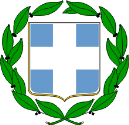 ΝΟΜΟΣ ΑΤΤΙΚΗΣ					Αρ. Πρωτ.: - 1865 -ΔΗΜΟΣ ΠΟΡΟΥΔ/ΝΣΗ ΔΙΟΙΚΗΤΙΚΩΝ ΥΠΗΡΕΣΙΩΝ	ΤΜ. ΥΠΟΣΤΗΡΙΞΗΣ                                         ΠΟΛΙΤΙΚΩΝ ΟΡΓΑΝΩΝΤαχ. Δ/νση: Πλ. Καραμάνου 7Ταχ. Κώδικας: Πόρος 180 20Πληροφορίες: Φ. Πρωτόπαπα			Τηλ.: 2298320514Φαξ: 2298025353e-mail: f.protopapa@poros.gr		ΠΡΟΣ:(με ηλεκτρονική αλληλογραφία)Τακτικά και αναπληρωματικά μέληΔημοτικής Επιτροπής.ΘΕΜΑ:	Πρόσκληση σε τακτική συνεδρίαση της Δημοτικής Επιτροπής.Σας προσκαλώ σε τακτική συνεδρίαση της Δημοτικής Επιτροπής που θα πραγματοποιηθεί την Τετάρτη 3 Απριλίου 2024 και ώρα 10:00 στο γραφείο Δημάρχου, σύμφωνα με i) τις διατάξεις του 74 και 75 του Ν. 3852/2010 (ΦΕΚ 87/Α/7.6.2010), ως ισχύουν, ii) την υπ’ αρ. 374 και με αρ. πρωτ. 39135/30.5.2022 Εγκύκλιο του ΥΠΕΣ (ΑΔΑ: ΨΜΓΓ46ΜΤΛ6-Φ75) και τις διατάξεις των άρθρων 8 & 9 του Ν.5056/2023 (ΦΕΚ 163/6-10-2023), για συζήτηση και λήψη απόφασης στα παρακάτω θέματα της ημερήσιας διάταξης:Διαγραφή ή μη χρεών.Διαγραφή ή μη χρεών.Διαγραφή ή μη χρεών.Διαγραφή ή μη χρεών.Εξέταση αιτήματος χορήγησης άδειας παράτασης λειτουργίας μουσικής σε κατάστημα υγειονομικού ενδιαφέροντος.Έγκριση απόδοσης λογαριασμού και απαλλαγής υπολόγου χρηματικού εντάλματος προπληρωμής (κάλυψη δαπανών μεταφοράς δημοτικών υπαλλήλων και οχημάτων από το νησιωτικό στο ηπειρωτικό τμήμα του Δήμου Πόρου και αντίστροφα, καθώς και σε λοιπούς προορισμούς).Έγκριση έκδοσης χρηματικού εντάλματος προπληρωμής (κάλυψη δαπανών μεταφοράς δημοτικών υπαλλήλων και οχημάτων από το νησιωτικό στο ηπειρωτικό τμήμα του Δήμου Πόρου και αντίστροφα, καθώς και σε λοιπούς προορισμούς) και ορισμός υπολόγου. Λήψη απόφασης παροχής πληρεξουσιότητας σε δικηγόρο για παράσταση ενώπιον του Διοικητικού Πρωτοδικείου Πειραιά (Υπόθεση ανακοπής Δήμου Τροιζηνίας - Μεθάνων). Λήψη απόφασης παροχής πληρεξουσιότητας σε δικηγόρο για παράσταση ενώπιον του Μονομελούς Διοικητικού Πρωτοδικείου Πειραιά (Αγωγή Γιαννοπούλου Γεωργίας).10. Λήψη απόφασης παροχής πληρεξουσιότητας σε δικηγόρο για παράσταση ενώπιον του Μονομελούς Διοικητικού Πρωτοδικείου Πειραιά (Αγωγή Καλοδίκη Βασιλικής).Ο Πρόεδρος της Δημοτικής ΕπιτροπήςΓεώργιος ΚουτουζήςΔήμαρχος Πόρου